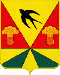 КЕМЕРОВСКАЯ ОБЛАСТЬ-КУЗБАСССовет народных депутатов Ленинск-Кузнецкого муниципального округа(первый созыв)РЕШЕНИЕ29 апреля 2021 года № 221Об утверждении положения «О денежном вознаграждении лиц, замещающих муниципальные должности Ленинск-Кузнецкого муниципального округа» на постоянной основе»Руководствуясь Федеральным законом от 06.10.2003 №131-ФЗ «Об общих принципах организации местного самоуправления в Российской Федерации», Законом Кемеровской области от 25.04.2008 №31-ОЗ «О гарантиях осуществления полномочий лиц, замещающих муниципальные должности», Совет народных депутатов Ленинск-Кузнецкого муниципального округа РЕШИЛ:Утвердить Положение «О денежном вознаграждении лиц, замещающих муниципальные должности Ленинск-Кузнецкого муниципального округа» на постоянной основе» согласно приложению №1.2. Считать утратившим силу решение Совета народных депутатов Ленинск – Кузнецкого муниципального округа от 25 июня 2020 года № 127 «Об утверждении положения «О денежном вознаграждении лиц, замещающих муниципальные должности Ленинск-Кузнецкого муниципального округа» на постоянной основе».3. Обнародовать настоящее решение на стенде, размещенном в помещении администрации Ленинск-Кузнецкого муниципального округа по адресу: 652507, Кемеровская область – Кузбасс, г. Ленинск-Кузнецкий, ул. Григорченкова, дом №47 и разместить на официальном сайте информационно-телекоммуникационной сети «Интернет».4. Контроль за исполнением настоящего решения возложить на заместителя главы муниципального округа по экономике Е.А. Славинскую и на председателя постоянной действующей комиссии Совета народных депутатов Ленинск – Кузнецкого муниципального округа по налогам, бюджету и финансовой политике Н.Г. Терина в пределах полномочий.5. Настоящее решение вступает в силу после его обнародования и распространяет свое действие на правоотношения, возникшие с 01.01.2021 года.Глава Ленинск-Кузнецкогомуниципального округа                                                                       Е.В. НикитинПредседатель Совета народных депутатов Ленинск-Кузнецкого муниципального округа		                                                  А.А. ЯковлевПриложение № 1к положению «О денежном вознаграждении лиц,замещающих муниципальные должностиЛенинск-Кузнецкого муниципального округа» на постоянной основе»От 29.04.2021 № 221Положение «О денежном вознаграждении лиц, замещающих муниципальные должности Ленинск-Кузнецкого муниципального округа» на постоянной основе»Настоящее положение определяет денежное вознаграждение лиц, замещающих муниципальные должности Ленинск-Кузнецкого муниципального округа на постоянной основе (должностные лица замещающие муниципальные должности).Глава 11. Оплата труда лиц, замещающих муниципальные должности Ленинск-Кузнецкого муниципального округа, производится в виде ежемесячного денежного вознаграждения.2. Денежное вознаграждение – оплата труда в фиксированной сумме за исполнение указанными лицами обязанностей по замещаемой ими должности без учета районного коэффициента.3. Денежное вознаграждение включает в себя должностной оклад, ежемесячные надбавки к должностному окладу, на которые начисляется районный коэффициент в соответствии с действующим законодательством Российской Федерации.4. Лицам, замещающим муниципальные должности, имеющим ученую степень кандидата наук, ученое звание доцента, почетное звание Российской Федерации, устанавливается доплата 15 процентов; ученую степень доктора наук, ученое звание профессора 20 процентов денежного вознаграждения.5. По заявлению лица, замещающего муниципальную должность, один раз в год единовременно выплачивается материальная помощь в размере одного денежного вознаграждения.6. За работу со сведениями, составляющими государственную тайну, устанавливается ежемесячная процентная надбавка в соответствии с действующим законодательством Российской Федерации.7. Лицу, замещающему муниципальную должность, могут производиться иные выплаты, предусмотренные федеральным законодательством и законодательством Кемеровской области-Кузбасса.Глава 21. Размер денежного вознаграждения лиц, замещающих муниципальные должности Ленинск-Кузнецкого муниципального округа, устанавливается согласно приложению №2 к настоящему положению.2. Ежемесячное денежное вознаграждение и материальная помощь выплачиваются лицу, замещающему муниципальную должность за счет средств бюджета Ленинск-Кузнецкого муниципального округа.3. Изменение денежного вознаграждения лиц, замещающих муниципальные должности, осуществляется в соответствии с федеральным и областным законодательством.Приложение №2к положению «О денежном вознаграждении лиц,замещающих муниципальные должностиЛенинск-Кузнецкого муниципального округа» на постоянной основе»от 29.04.2021 № 221Предельные размеры денежного вознаграждения за исполнение выборными должностными лицами органов местного самоуправления Ленинск-Кузнецкого муниципального округа обязанностей по замещаемым ими выборным муниципальным должностямНаименование должностиДенежное вознаграждение (рублей)Глава Ленинск-Кузнецкого муниципального округа71 830Председатель Совета народных депутатов Ленинск-Кузнецкого муниципального округа44 940